РОСО  «Федерация танцевального спорта Тверской области»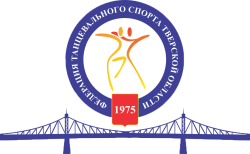 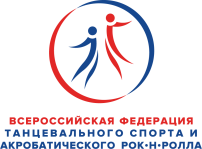 Комитет по физической культуре и спорту Тверской областиТурнир  по танцевальному спорту«Маленькая страна»Областной выпуск школы танцев2023 1 отделение   2 отделение                                                   3 ОТДЕЛЕНИЕ Дата и место проведения21 мая 2023 года Дата и место проведенияГород Тверь, Петербургское шоссе, д. 39, СК «Планета»Информационная поддержкаОрлова Марина,   +7 (904) 004-79-79,  orlova_tver@mail.ru                                                            Томашевская Анастасия  +7 (920) 196-21-63,   nastena. semenova.80@mail.ruПравила проведения**В группах 47 – 60 массового спорта возможно использование костюмов для европейской и латиноамериканской программы танцев.В кубковых соревнованиях по массовому спорту возможно объединение групп в случае недостаточного количества участников.Награждение победителейВ соревнованиях по программе «Массовый спорт» -  памятные  медали и грамоты  - всем участникам соревнований. В кубковых соревнованиях: грамоты – финалистам; грамоты, медали и подарки – призерам; приз-кубок победителям.В соревнованиях по программе  «Спорт высших достижений» – в соответствии с правилами ФТСАРР.СудьиСудейская коллегия, аттестованная ФТСАРР. РегистрацияПо квалификационным книжкам спортсменов, мед. справкам, договорам о страховании от несчастных случаев. Спортсмены СВД, не предоставившие при регистрации Медицинскую справку с допуском к участию в соревнованиях и страховой полис (если данные о нем отсутствуют в базе данных ФТСАРР на день проведения соревнований) НЕ БУДУТ ДОПУЩЕНЫ К УЧАСТИЮ В СОРЕВНОВАНИЯХ. Начало:   за  1.5 часа до начала отделения Окончание:  за  30 мин. до начала отделенияРегистрационный  взносСОРЕВНОВАНИЯ «МАССОВЫЙ СПОРТ»: для участников соревнований по Н-2, Н-3 , Н-4, Н-5 , Н-6, Н-8 в Кубках и Кубках по танцам  – 500 руб. с участника.СОРЕВНОВАНИЯ «СПОРТ ВЫСШИХ ДОСТИЖЕНИЙ»:участники соревнований в группах  61-70 - 500 рублей  участники соревнований в остальных группах  - 700 рублей Входной билетI и II отделения. Единый входной билет для зрителей на два отделения – 500 руб.III отделение .  Входной билет для зрителей  – 600 руб.Для детей в возрасте до 7 лет – вход свободныйМузыкальное сопровождениеDSDJ Гуреев Евгений, г. ТверьСчётная комиссияДавыдова Елена, г.Москва Имидж- студия+7 (920)-686-04-83 Елена (женские причёски)№Возрастная категорияВозрастная категорияКласс мастерстваВозрастТанцыНачало регистр.Началосоревн.1ВСЕ ВОЗРАСТАВСЕ ВОЗРАСТАН-2 (1+1)СОЛО!!!ОБЛАСТНОЙ ВЫПУСК ШКОЛЫбального танца7.008.302-3Дети – 2 и младшеДети – 2 и младшеН – 2 (1+1)2012 г.р. и мол.Медл. вальс, Ча-ча-ча7.008.304-5Дети – 2 и младшеДети – 2 и младшеН – 3 (1+2)2012 г.р. и мол.Медл. вальс, Самба, Ча-ча-ча7.008.306Дети – 2 и младше      ДУЭТЫДети – 2 и младше      ДУЭТЫН – 3 (1+2)2012 г.р. и мол.Медл. вальс, Самба, Ча-ча-ча7.008.30НАГРАЖДЕНИЕ УЧАСТНИКОВНАГРАЖДЕНИЕ УЧАСТНИКОВНАГРАЖДЕНИЕ УЧАСТНИКОВНАГРАЖДЕНИЕ УЧАСТНИКОВНАГРАЖДЕНИЕ УЧАСТНИКОВНАГРАЖДЕНИЕ УЧАСТНИКОВНАГРАЖДЕНИЕ УЧАСТНИКОВНАГРАЖДЕНИЕ УЧАСТНИКОВ7ВСЕ ВОЗРАСТАВСЕ ВОЗРАСТАВСЕ ВОЗРАСТАПАРЫ!!!КУБОК ТАЛАНТОВ (танец с РОДИТЕЛЯМИ) (2 танца)Медленный вальс, ча-ча-ча7.008.308 - 9Дети+МалышиДети+МалышиДети+Малыши2017 г.р. и мл.Кубок Медленного вальса7.008.3010 - 11Дети+МалышиДети+МалышиДети+Малыши2017 г.р. и мл.Кубок Самбы7.008.3012 - 13Дети+МалышиДети+МалышиДети+Малыши2017 г.р. и мл.Кубок Ча-ча-ча7.008.3014-15Дети – 2 + Дети-1Дети – 2 + Дети-1Дети – 2 + Дети-12012 г.р. и моложеКубок Медленного вальса     7.008.3016           Дети – 2 + Дети-1           Дети – 2 + Дети-1           Дети – 2 + Дети-12012 г.р. и моложеКубок Самбы (соло)7.008.3017-18           Дети – 2 + Дети-1           Дети – 2 + Дети-1           Дети – 2 + Дети-12012 г.р. и моложеКубок Ча-ча-ча7.008.3019Дети – 2 + Дети-1, 		ДУЭТЫДети – 2 + Дети-1, 		ДУЭТЫДети – 2 + Дети-1, 		ДУЭТЫ2012 г.р. и моложеСУПЕР КУБОК   Медл. вальс, Самба, Ча-ча-ча7.008.3020 - 21Дети – 1 + ДетиДети – 1 + ДетиДети – 1 + Дети2014 г.р. и мл.СУПЕР КУБОК   (2 танца)Медл. вальс, Ча-ча-ча7.008.3022 - 23 Дети – 1 + ДетиН – 4 (2+2)Н – 4 (2+2)2014 г.р. и мл.Медл. вальс, Квикстеп, Самба, Ча-ча-ча10.0011.3024 - 25Дети – 1 + ДетиДети – 1 + ДетиДети – 1 + Дети2014 г.р. и мл.Кубок Медленного вальса10.0011.3026 - 27Дети – 1 + ДетиДети – 1 + ДетиДети – 1 + Дети2014 г.р. и мл.Кубок Самбы10.0011.3028-29Дети – 1 + ДетиДети – 1 + ДетиДети – 1 + Дети2014 г.р. и мл.Кубок Ча-ча-ча10.0011.3030Дети – 1 + ДетиДети – 1 + ДетиДети – 1 + Дети2014 г.р. и мл.СУПЕР КУБОК    (4 танца) (СОЛО)10.0011.30№Возрастная категорияВозрастная категорияКласс мастерстваВозрастТанцыНачало регистр.Началосоревн.31ВСЕ ВОЗРАСТАВСЕ ВОЗРАСТАПАРЫ!!!ПАРЫ!!!КУБОК ТАЛАНТОВ (танец с РОДИТЕЛЯМИ) (2 танца)Медленный вальс, ча-ча-ча11.0012.4532-33  Дети - 2 + Дети–1  Дети - 2 + Дети–1Н – 4 (2+2)2012 г.р. и мол.Медл. вальс, Квикстеп, Самба, Ча-ча-ча11.0012.4534  Дети - 2 + Дети–1ДУЭТЫ  Дети - 2 + Дети–1ДУЭТЫН – 4 (2+2)2012 г.р. и мол.Медл. вальс, Квикстеп, Самба, Ча-ча-ча11.0012.4535-36 Дети - 2 + Дети–1 Дети - 2 + Дети–1Н – 5 (2+3)2012 г.р. и мол.Медл. вальс, Квикстеп, Самба, Ча-ча-ча, Джайв11.0012.4537-38Дети - 2 + Дети – 1Дети - 2 + Дети – 1Дети - 2 + Дети – 12012 г.р. и мол.Кубок Медленного вальса11.0012.4539-40 Дети-2 + Дети–1 Дети-2 + Дети–1 Дети-2 + Дети–12012 г.р. и мол.Кубок Квикстепа11.0012.4541-42 Дети - 2 + Дети – 1 Дети - 2 + Дети – 1 Дети - 2 + Дети – 12012 г.р. и мол.Кубок Самбы11.0012.4543-44 Дети-2 + Дети–1 Дети-2 + Дети–1 Дети-2 + Дети–12012 г.р. и мол.Кубок Ча-ча-ча11.0012.4545 Дети-2 + Дети–1 Дети-2 + Дети–1 Дети-2 + Дети–12012 г.р. и мол.Кубок джайва (соло)11.0012.4546 Дети-2 + Дети–1, ДУЭТЫ Дети-2 + Дети–1, ДУЭТЫ Дети-2 + Дети–1, ДУЭТЫ2012 г.р. и мол.СУПЕР КУБОК (Медл. вальс, Квикстеп, Самба, Ча-ча-ча)11.0012.4547-48Юниоры-1 и старше**Н – 6 Н – 6 2011 г.р. и ст.                W,  V, Q, S, Сh,J12.0013.4549-50Юниоры-1 и старше**Н – 8 Н – 8 2011 г.р. и ст.                W, Т, V, Q, S, Сh, R, J12.0013.4551Юниоры-1ДУЭТЫН-5Н-52011 г.р. и ст.         Медл. вальс, Квикстеп, Самба, Ча-ча-ча, Джайв12.0013.4552-53Юниоры-1 и старшеЮниоры-1 и старшеЮниоры-1 и старше2011 г.р. и ст.Кубок Медленного Вальса12.0013.4554Юниоры-1, ДУЭТЫЮниоры-1, ДУЭТЫЮниоры-1, ДУЭТЫ 2011-2013 г.р.       СУПЕР КУБОК        (Медл. вальс, Квикстеп, Самба, Ча-ча-ча, Джайв)12.0013.4555-56Юниоры-1 и старшеЮниоры-1 и старшеЮниоры-1 и старше2011 г.р. и ст.Кубок Ча- ча- ча12.0013.4557-58Юниоры-1 и старшеЮниоры-1 и старшеЮниоры-1 и старше2011 г.р. и ст.Кубок Самбы12.0013.4559Смус(пары)Смус(пары)Смус(пары)Любые возраста                                 СУПЕР КУБОК3 танца12.0013.4560Смус(пары)Смус(пары)Смус(пары)Любые возраста                                 СУПЕР КУБОК                                      4 танца12.0013.45№Возрастная категорияВозрастТанцыНачало регистр.Начало соревн.61-63Дети-2ДОССРФ2012-2013 г.р.Официальные соревнования Тверской областиST, LA , Двоеборье(только для пар Тверской области)14.0016.0064-66Дети - 1ДОССРФ2014-2016 г.р.Официальные соревнования Тверской областиST, LA , Двоеборье(только для пар Тверской области)14.0016.0067-68Дети – 2 + Дети - 1РС В2012-2016 г.р.СОЛО,  до Е класса включительноSt (W,  V, Q),  La (S, Сh,J)*допускаются спортсмены, НЕ участвующие в данных соревнованиях в паре.14.0016.0069-70Дети – 2 + Дети - 1РС В2012-2016 г.р. Е класс St (W,  V, Q),  La (S, Сh,J)14.0016.0071-72Юниоры-1РС В2010-2011 г.рЕ класс,  St (W, V, Q),  La (S, Сh, J)14.0016.0073-74Юниоры-2РС В2008-2009 г.рЕ класс,  St (W, V, Q),  La (S, Сh, J)14.0016.0075-76Юниоры-1ДОССРФ2010-2011 г.рОфициальные соревнования Тверской областиST, LA(только для пар Тверской области)14.0016.0077-78Юниоры-2+ Юниоры-1РС В2008-2011 г.р.	    СОЛО,  до Д класса включительно                St (W, Т, V, Q),  La (S, Сh,R,J)*допускаются спортсмены, НЕ участвующие в данных соревнованиях в паре.14.0016.0079-80Юниоры- 2+ Юниоры-1РС В2008-2011 г.рдо Д класса включительно, St (W, Т, V, Q),  La (S, Сh,R,J)14.0016.0081-82Юниоры – 2ДОССРФ2008-2009 г.р.Официальные соревнования Тверской области		ST, LA(только для пар Тверской области)14.0016.00